ALLEGATO A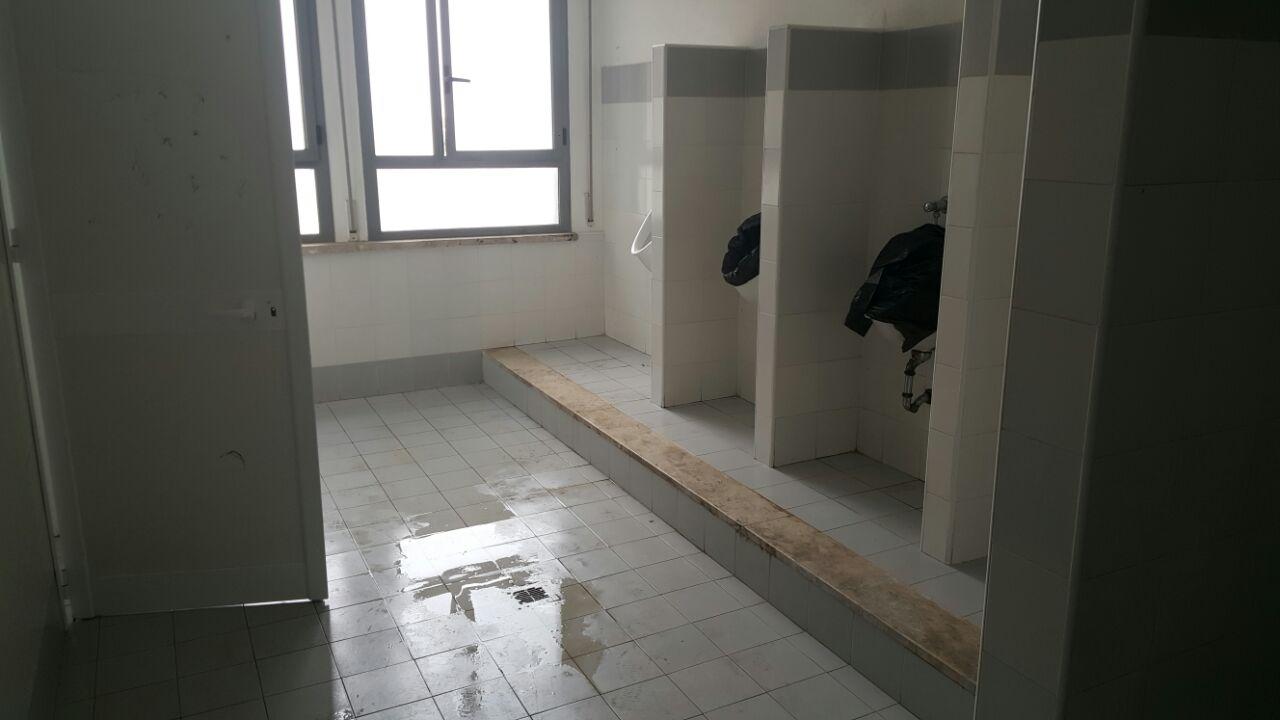 1 – Impianti idrico sanitari 1° piano (assenza di igiene e manutenzione)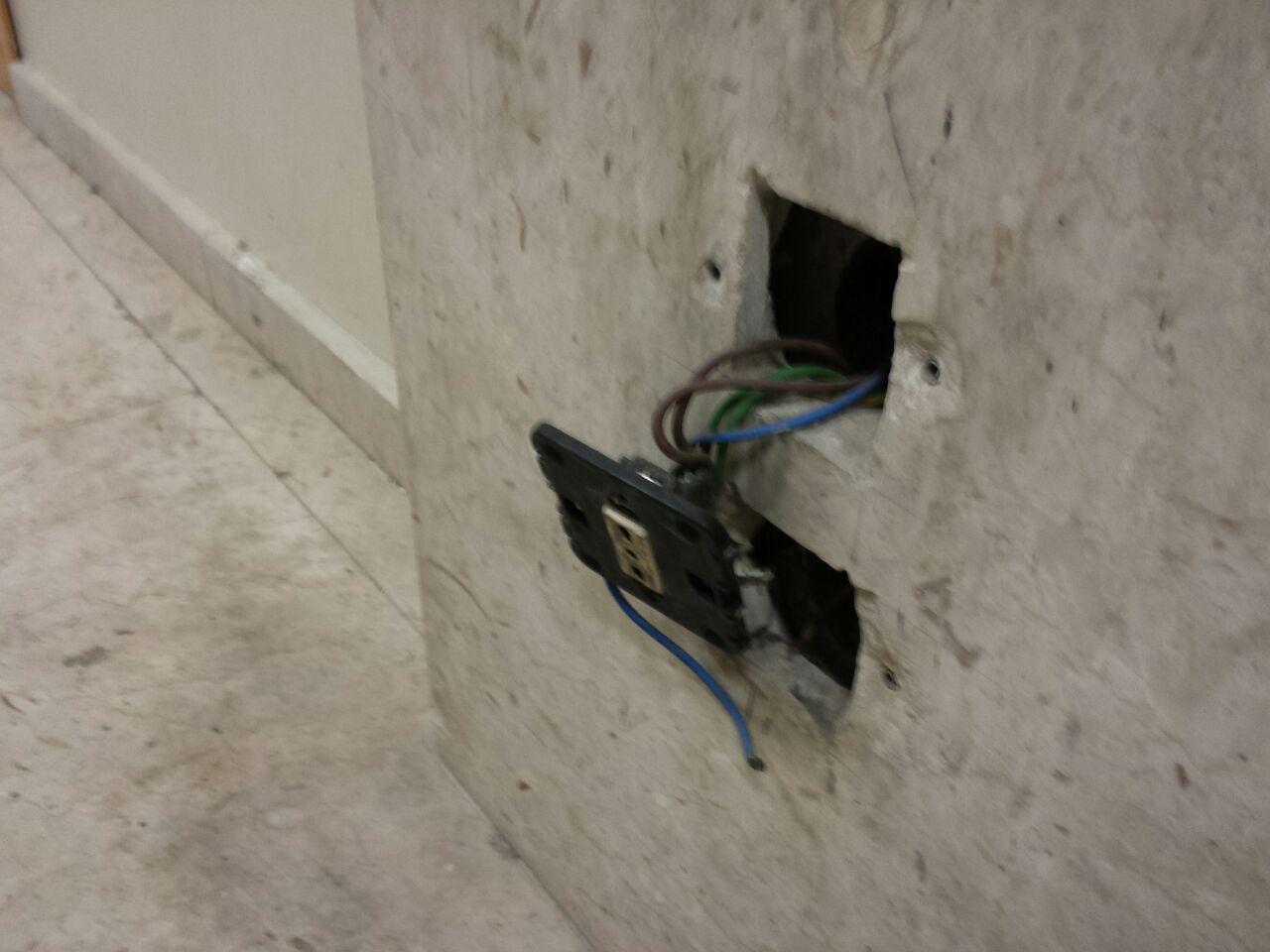 2 – Terzo piano nei pressi dei tavoli per studenti (pericoloso impianto non a norma)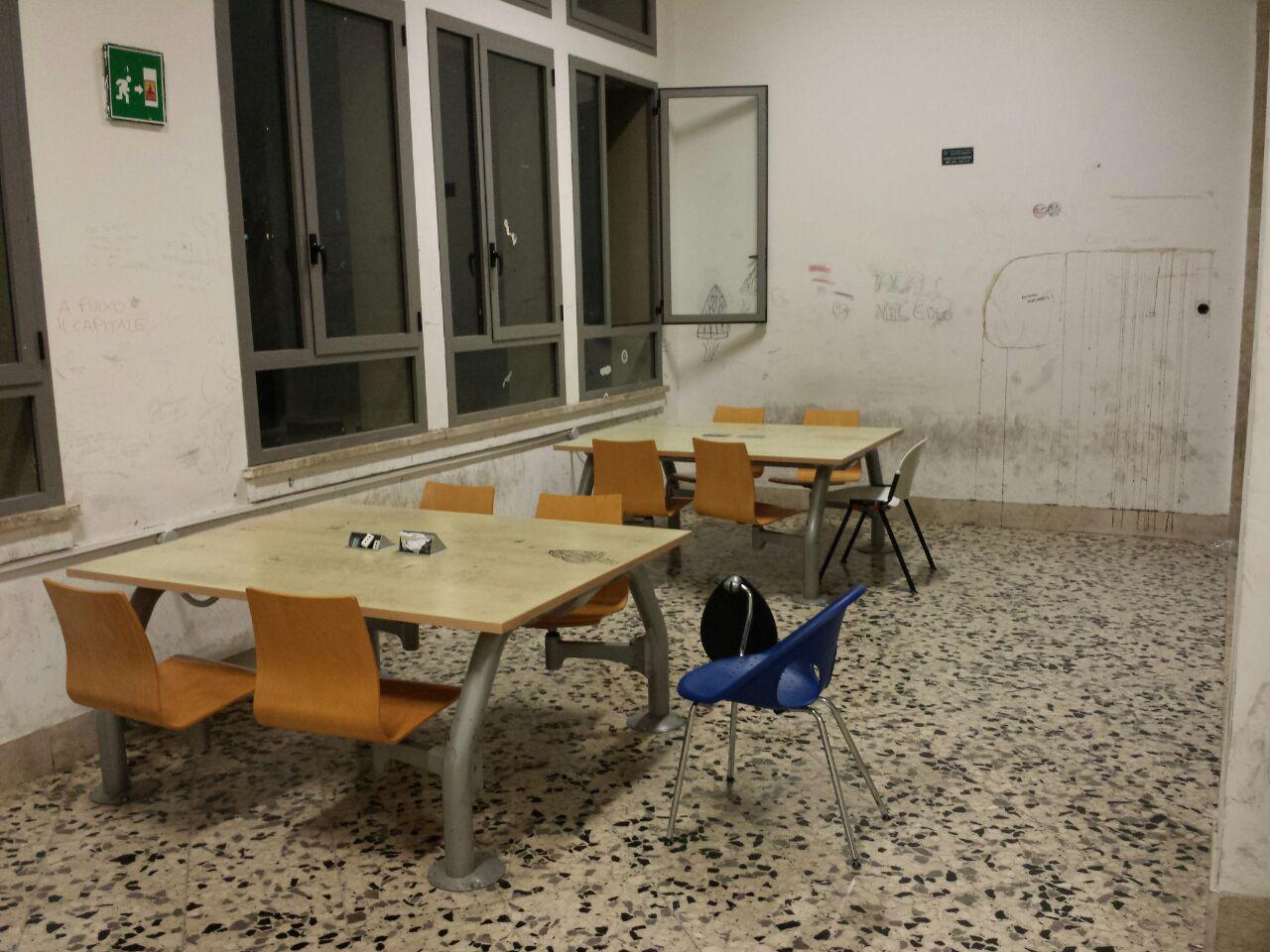 3 – Tavoli 3° Piano presso scala F2 (fatiscenza dei luoghi di studio)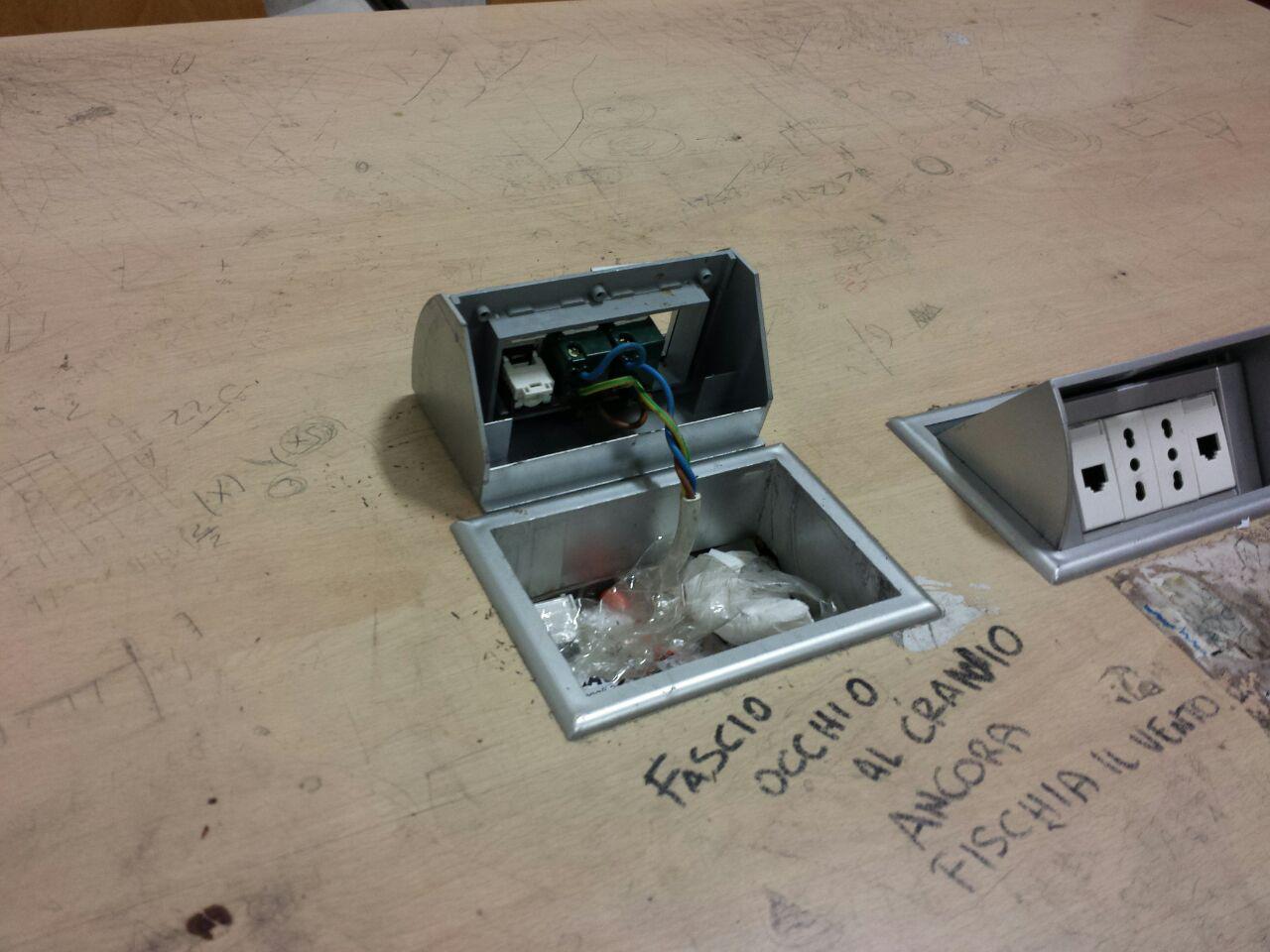 4 – Prese elettriche Tavoli 3° Piano (mancanza di manutenzione)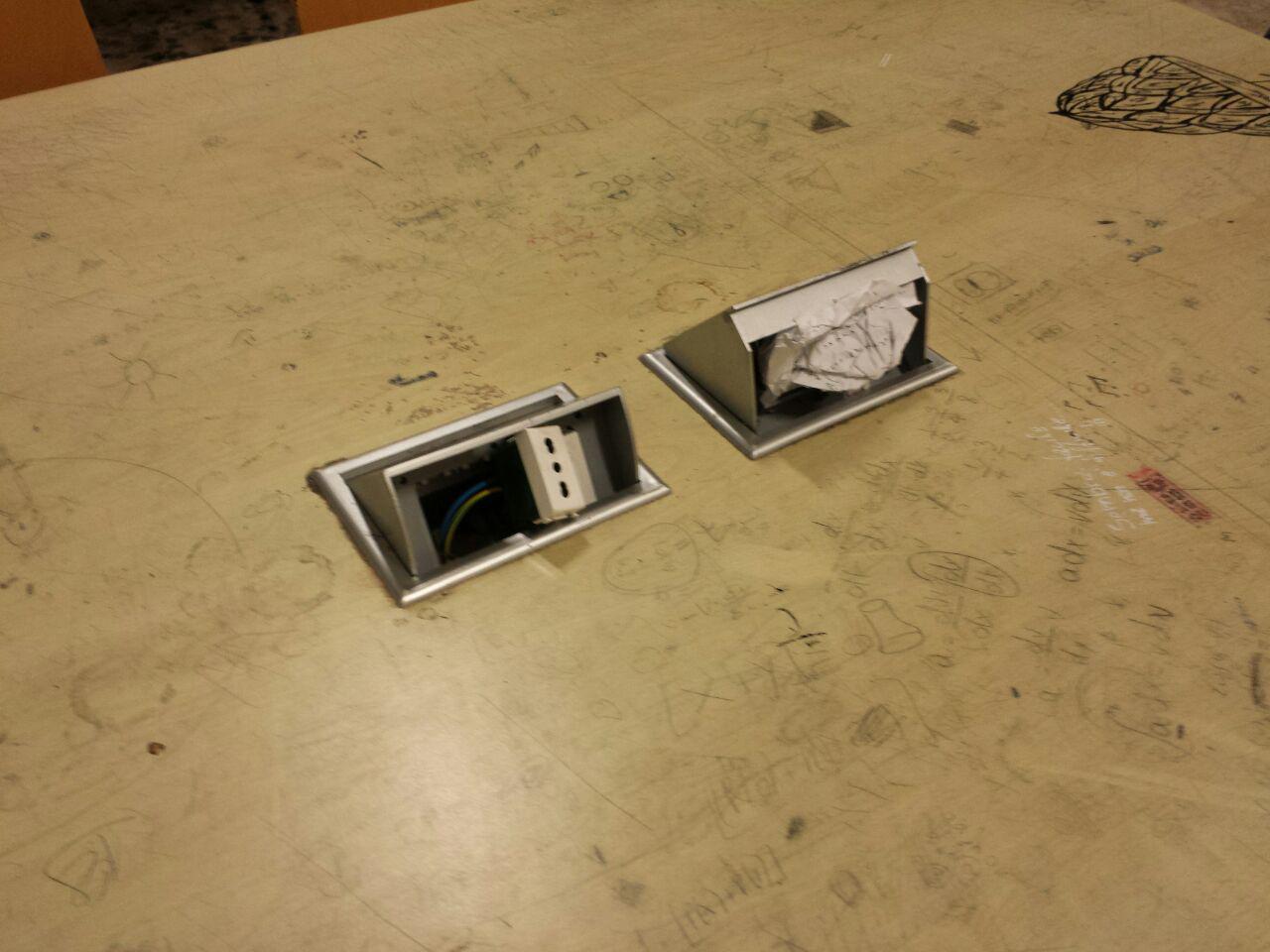 5 – Prese elettriche Tavoli 3° Piano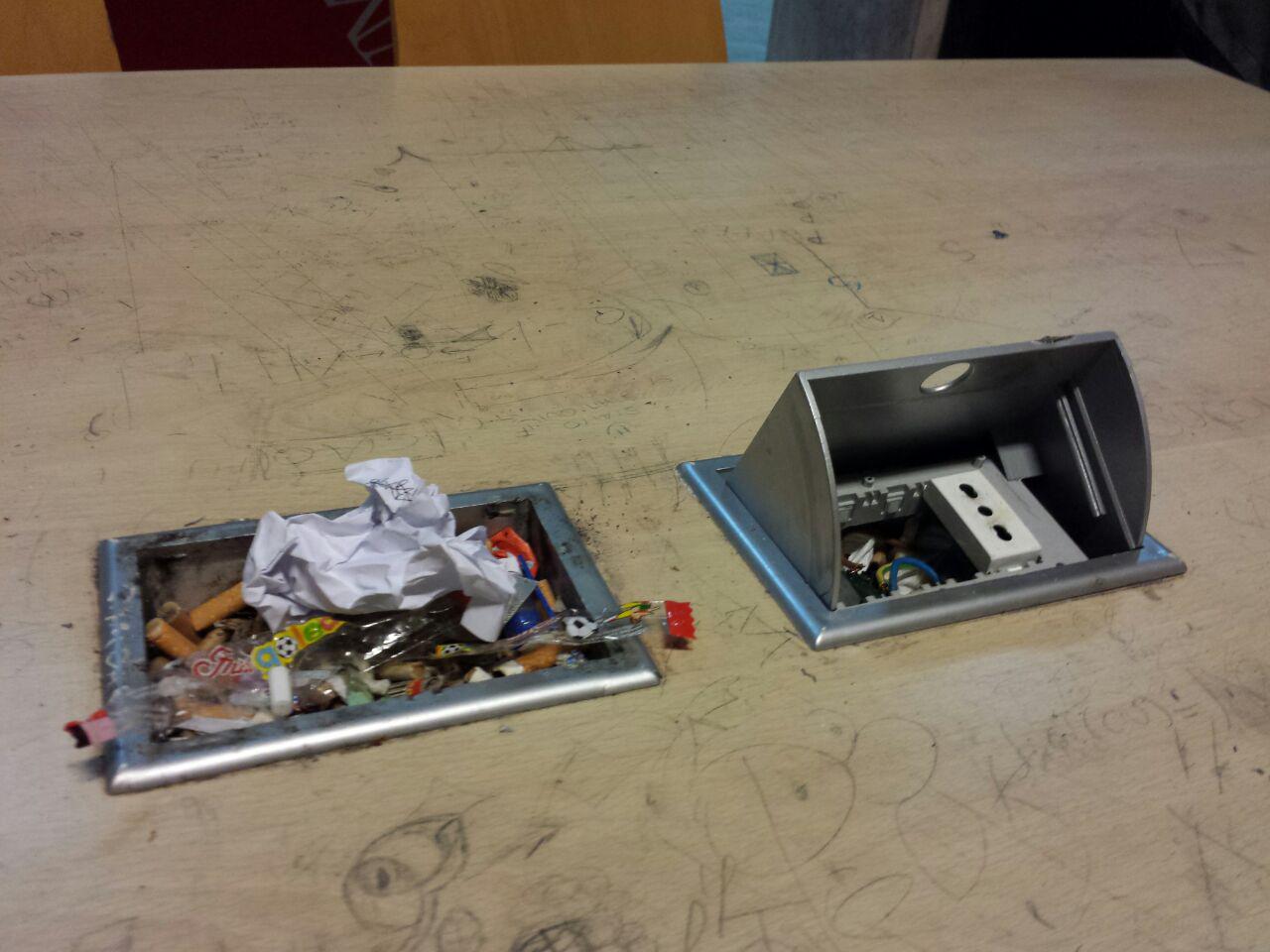 6 – Prese elettriche Tavoli 2° Piano 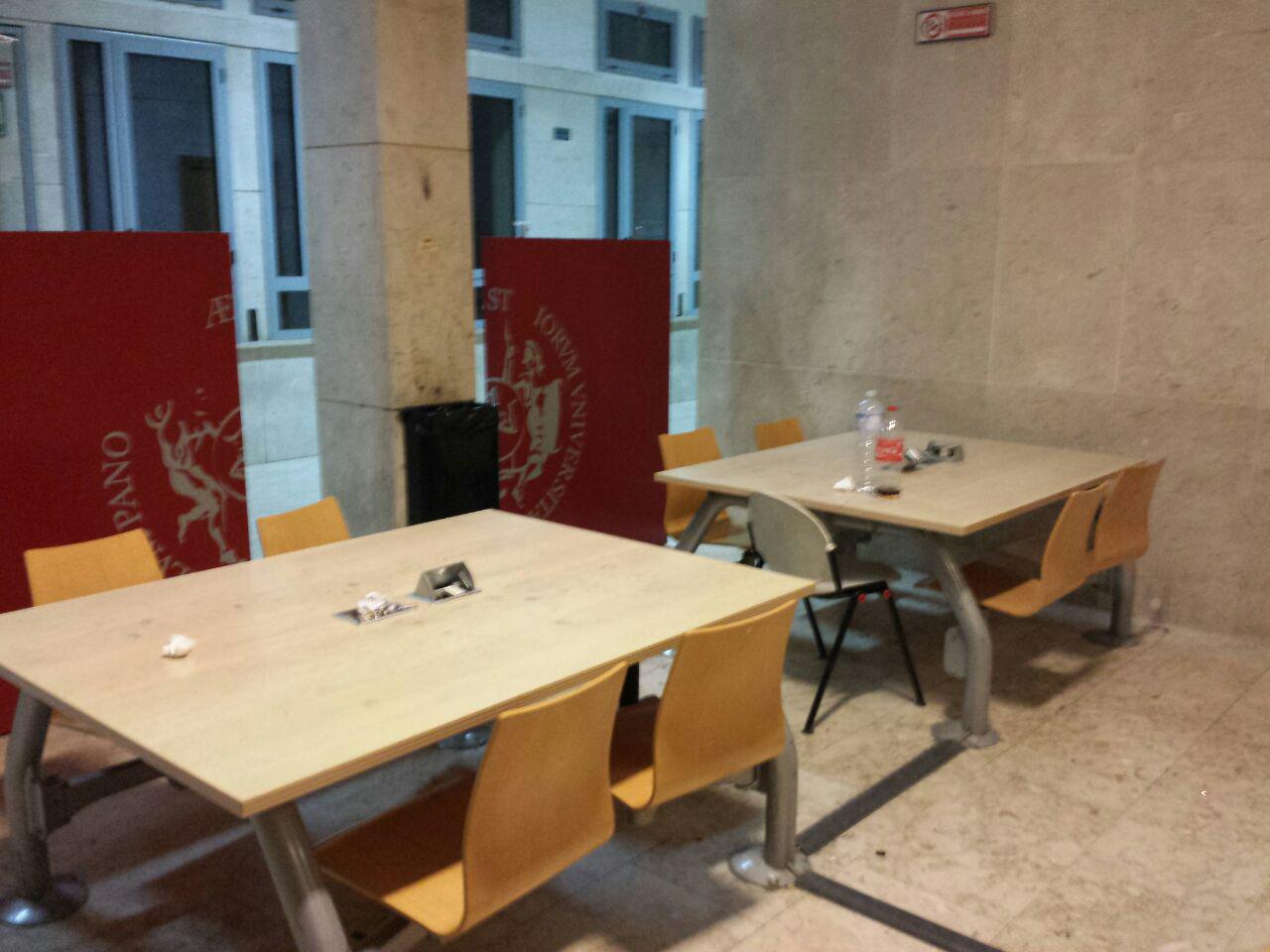 7 – Vista tavoli 2° Piano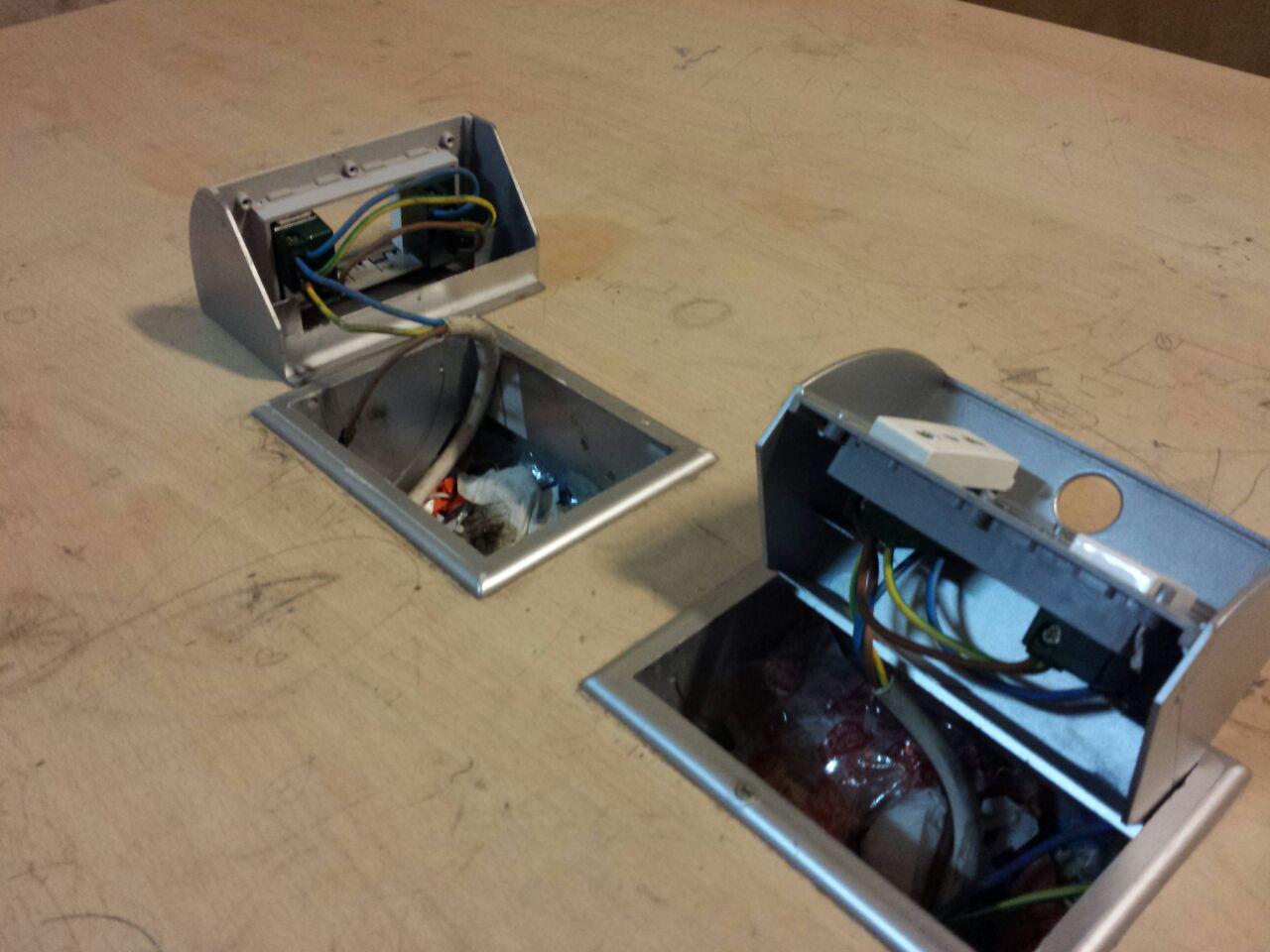 8 – Dettaglio prese elettriche Tavoli 2° Piano 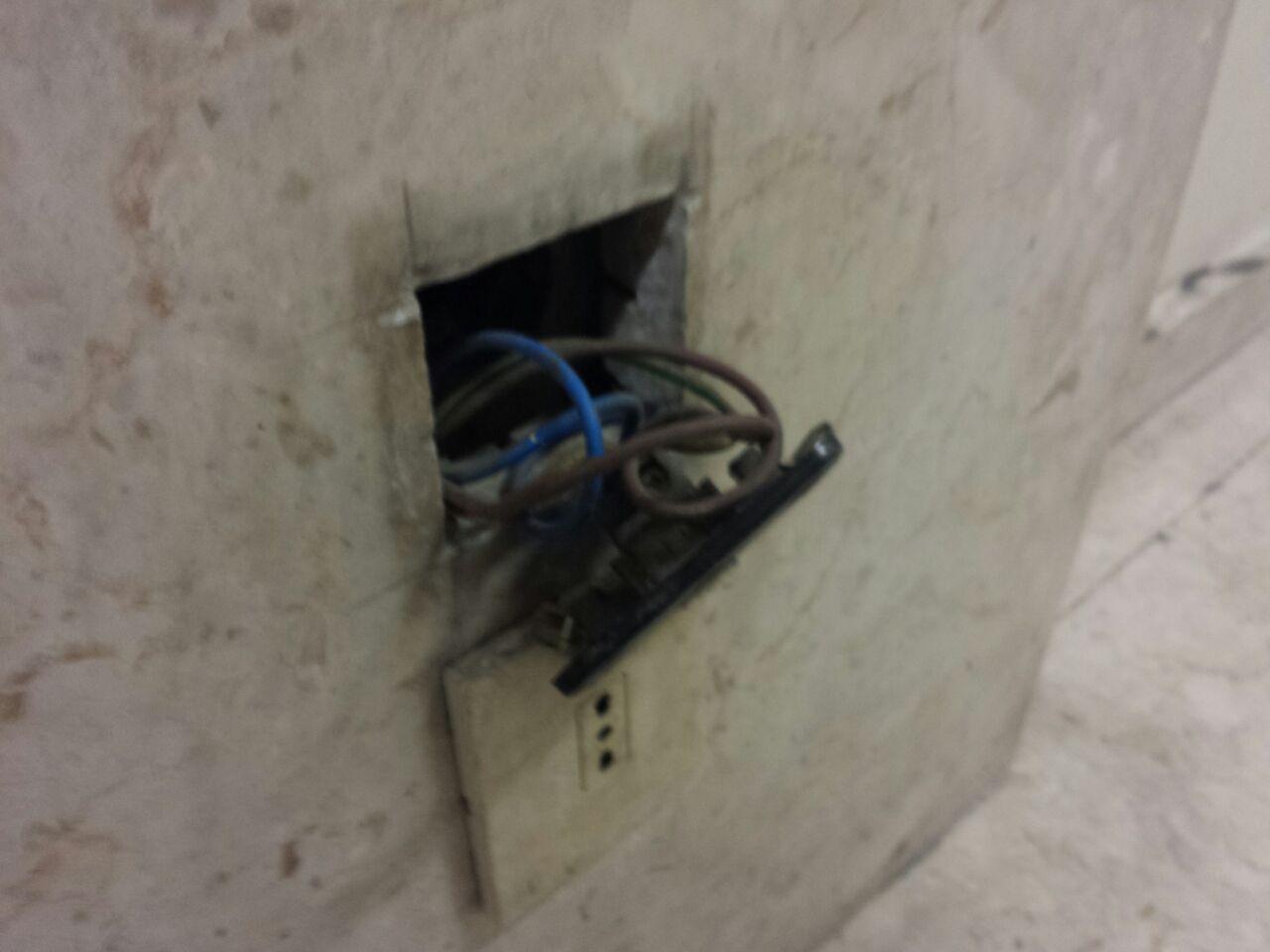 9 – Prese elettriche corridoio 2°piano (pericoloso cablaggio dell’impianto elettrico a vista)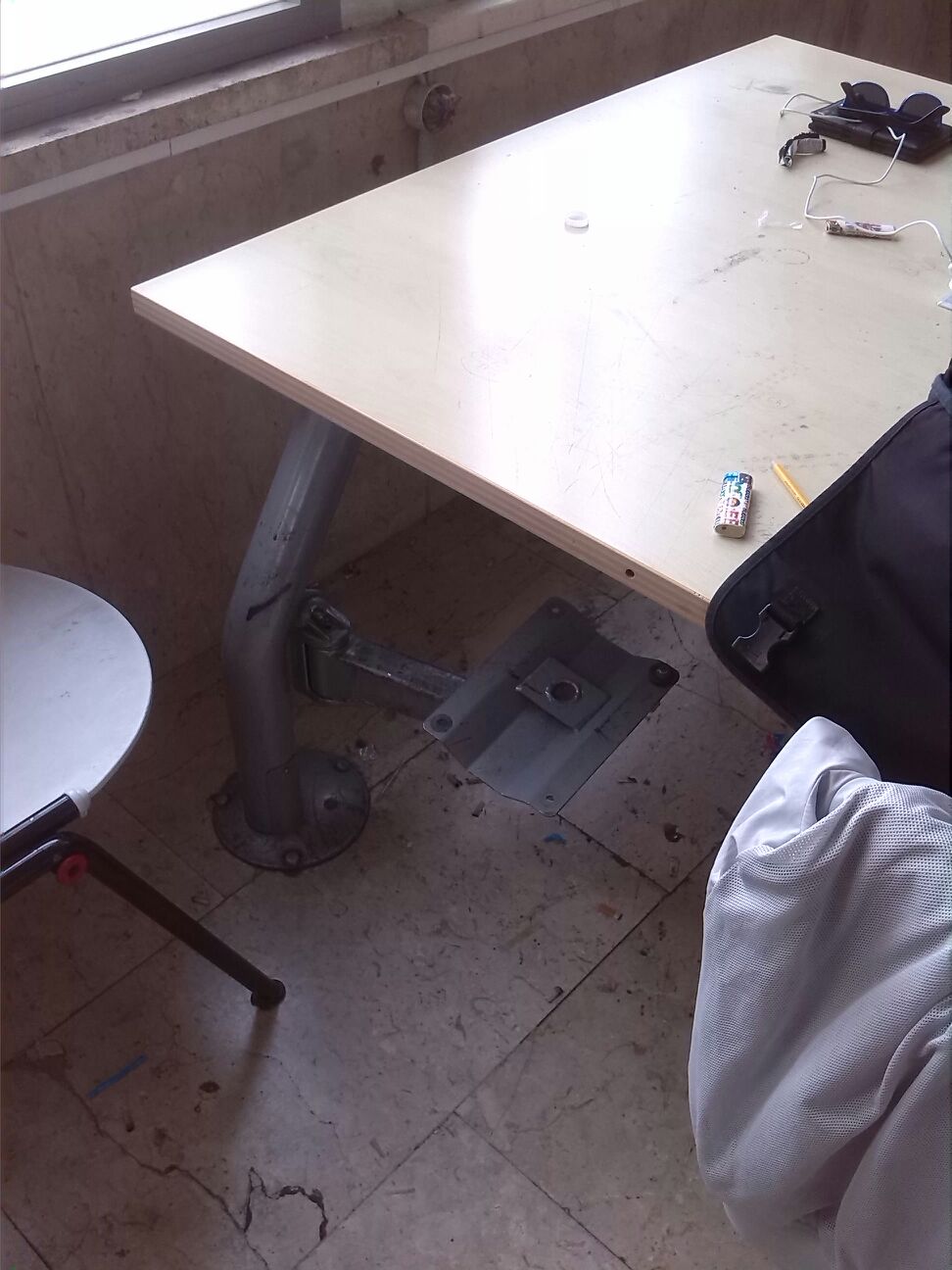 10 - Secondo piano presso Aula O210 (seduta rotta)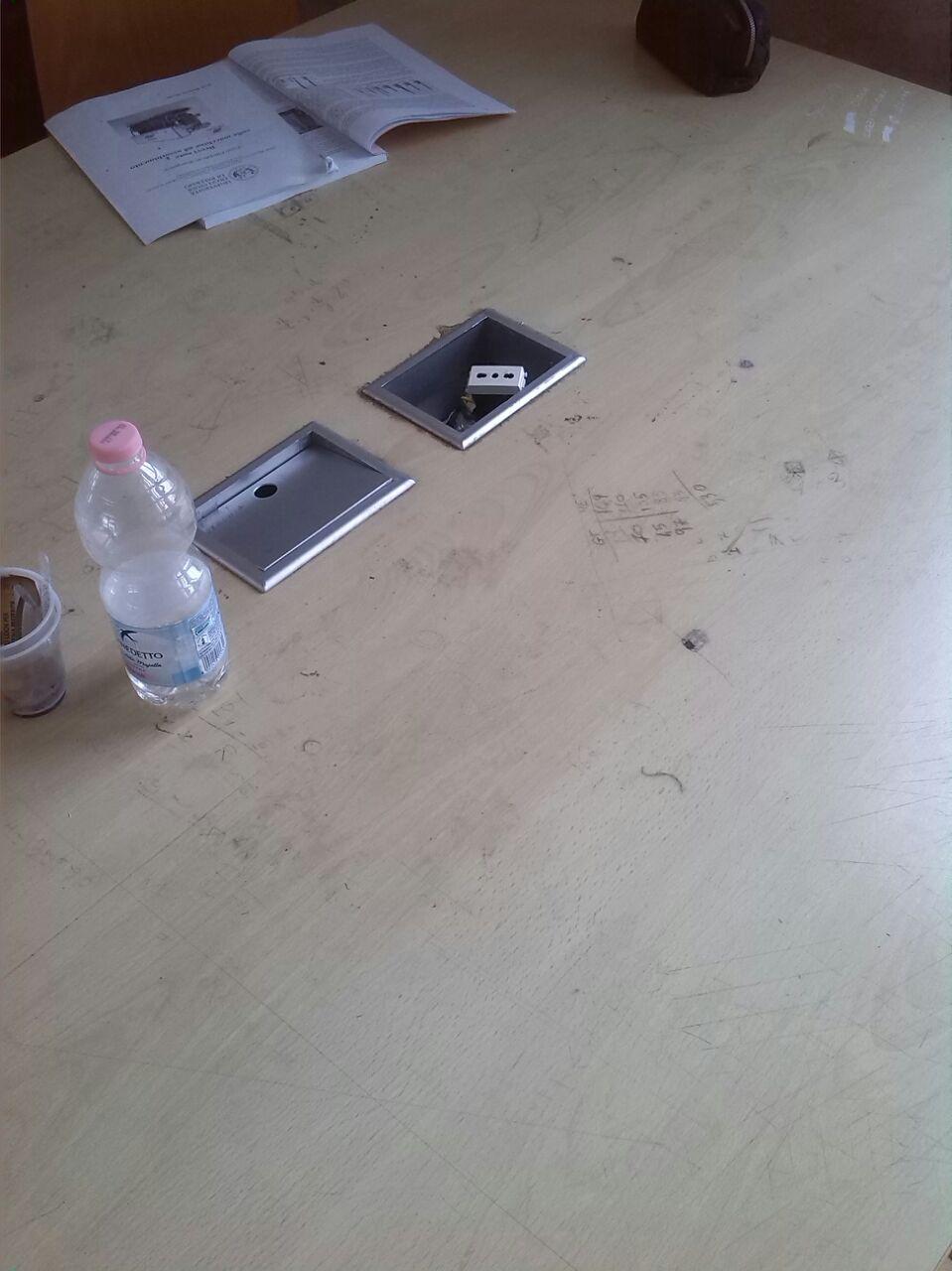 11 - Secondo piano davanti Aula O210 (Prese non funzionanti e cablaggio a vista)